ỦY BAN NHÂN DÂN QUẬN THANH XUÂNTRƯỜNG THCS PHAN ĐÌNH GIÓTKẾ HOẠCH BÀI DẠYHOẠT ĐỘNG TRẢI NGHIỆM, HƯỚNG NGHIỆPKHỐI 6CHỦ ĐỀ 7- EM VỚI THIÊN NHIÊN VÀ MÔI TRƯỜNGTIẾT 74: BẢO TỒN CẢNH QUAN THIÊN NHIÊN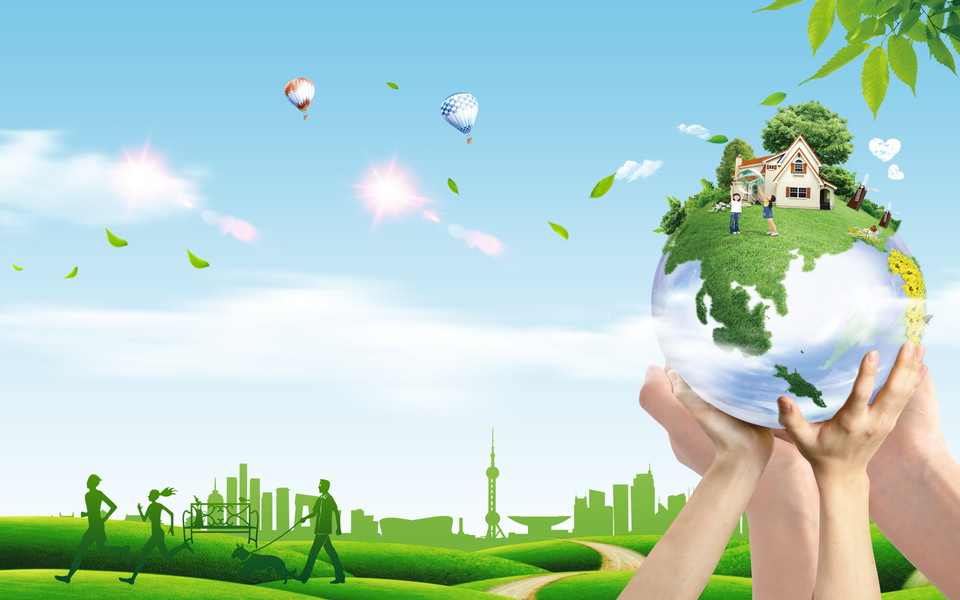 Giáo viên: Nguyễn Thu TrangTổ: Ngoại ngữNăm học: 2022 - 2023I.MỤC TIÊU BÀI HỌC1.Năng lực:* Năng lực chung:- Giải quyết được những nhiệm vụ học tập một cách độc lập, theo nhóm và thể hiện sự sáng tạo.- Góp phần phát triển năng lực giao tiếp, năng lực hợp tác qua hoạt động nhóm và trao đổi công việc với giáo viên.* Năng lực riêng:- Xác định và nêu được những việc làm cụ thể để bảo tồn cảnh quan thiên nhiên.- Thực hiện được những việc làm cụ thể đã xác định để bảo tồn cảnh quan thiên nhiên.- Tuyên truyền, vận động người thân, bạn bè có hành động bảo vệ cảnh quan thiên nhiên- Rèn luyện ý thức bảo tồn cảnh quan thiên nhiên, năng lực giao tiếp và hợp tác, giải quyết vấn đề, thích ứng với sự thay đổi.2. Phẩm chất:- Giáo dục học sinh phẩm chất yêu nước, chăm chỉ, trách nhiệm với môi trường thiên nhiên.- Có thái độ tôn trọng, giữ gìn và bảo vệ thiên nhiên.II. THIẾT BỊ TỔ CHỨC HOẠT ĐỘNG VÀ HỌC LIỆU1.Giáo viên:- Máy tính, máy chiếu- SGK, SGV môn Hoạt động trải nghiệm, hướng nghiệp 6- Yêu cầu HS đọc SGK và làm các bài tập trong sách bài tập.- Sưu tầm tranh ảnh, tình huống liên quan đến chủ đề.- Kịch bản “ Bảo tồn cảnh quan thiên nhiên” ( phụ lục 3)2. Học sinh:- SGK, SBT Hoạt động trải nghiệm, hướng nghiệp 6- Chuẩn bị đầy đủ đồ dùng học tập- Đội văn nghệ tập kịch- Chuẩn bị tranh vẽ về chủ đề môi trường, tài nguyên thiên nhiên- Thực hiện nhiệm vụ giáo viên giao trước khi lên lớpIII. TIẾN TRÌNH HOẠT ĐỘNG                              A. HOẠT ĐỘNG 1: KHỞI ĐỘNG (5 phút)a. Mục tiêu: Tạo tâm thế thoải mái, hứng thú, từng bước làm quen với bài học.b.Tổ chức thực hiện:B. HOẠT ĐỘNG 2: KHÁM PHÁ, KẾT NỐI KINH NGHIỆM (20 phút)a. Mục tiêu: - Xác định được những việc làm cụ thể để góp phần bảo tồn cảnh quan thiên nhiên, bảo vệ động vật quý hiếm.- Nếu được những hành động bản thân đã thực hiện trong việc bảo tồn cảnh quan thiên nhiên.- Xác định được những việc làm cụ thể nên làm và không nên làm để góp phần duy trì và bảo vệ sự đa dạng, phong phú, nguyên sơ của cảnh quan thiên nhiên.- Nhận được trách nhiệm của bản thân trong việc bảo tồn cảnh quan thiên nhiên.b.Tổ chức thực hiện:C. HOẠT ĐỘNG 3: RÈN LUYỆN KĨ  NĂNG/ THỰC HÀNH (15 phút)a.Mục tiêu: - Vận dụng được kiến thức, kinh nghiệm mới vào việc xây dựng và thể hiện tiểu phẩm “Bảo tồn cảnh quan thiên nhiên”- Nhận thức được trách nhiệm của bản thân trong việc bảo tồn cảnh quan thiên nhiên.b.Tổ chức thực hiện:D. HOẠT ĐỘNG 4: VẬN DỤNG – HOẠT ĐỘNG SAU GIỜ HỌC (5 phút)a. Mục tiêu: - Vận dụng được những kiến thức, kinh nghiệm mới vào việc tham gia các hoạt động bảo tồn cảnh quan thiên nhiên ở địa phương và bảo vệ động vật quý hiếm.-Rèn luyện phẩm chất yêu quê hương, đất nước, thái độ trách nhiệm với cộng đồngb. Tổ chức thực hiện:PHỤ LỤC 1PHIẾU KHẢO SÁTEM ĐÃ LÀM GÌ ĐỂ GÓP PHẦN BẢO TỒN CẢNH QUAN THIÊN NHIÊNViệc làm 1: Trồng và chăm sóc cây ở nhà và trường thường xuyên.A.Rất thường xuyên				B. thỉnh thoảng làmKhá thường xuyên				D. chưa làm đượcViệc làm 2: Vứt rác đúng nơi quy địnhRất thường xuyên				B. thỉnh thoảng làmC.Khá thường xuyên				D. chưa làm đượcViệc làm 3: Không thả cá và bao nilon đựng cá xuống sông, hồ vào ngày 23 tháng ChạpRất thường xuyên				B. thỉnh thoảng làmC.Khá thường xuyên				D. chưa làm đượcViệc làm 4: Sử dụng hợp lí các tài nguyên thiên nhiên như: đất, nước, động vật, thực vật…Rất thường xuyên				B. thỉnh thoảng làmC.Khá thường xuyên				D. chưa làm đượcViệc làm 5: Tuyên truyền mọi người không xả rác bừa bãi ở những nơi công cộng.  Rất thường xuyên				B. thỉnh thoảng làmC.Khá thường xuyên				D. chưa làm đượcPHỤ LỤC 2        KỊCH BẢN TIỂU PHẨM “ BẢO TỒN CẢNH QUAN THIÊN NHIÊN”Bối cảnh trong công viên có 1 nhóm trẻ đi chơiBạn 1:tết này các cậu có được đi chơi đâu chưa Bạn 2: tớ được bố mẹ đưa đi chúc tết ông bà nội ngoại và các bác thôi chứ chưa đi được đâu cả, toàn ở nhà ăn uống thôi.Bạn 3: Ừ đúng rồi, tớ cũng thế, tết này chỉ toàn ăn uống thôi.Bạn 4: Trong năm tập trung vào học hành nên cũng không có thời gian để đi chơi với nhau được, nay được ngày nghỉ tết chúng mình đi chơi với nhau vui nhỉ. Bạn 5: Tớ cũng thế, mấy hôm tết tớ toàn đi chúc tết cùng bố mẹ, ăn uống nhiều nên bây giờ lên mấy cân rồi. Hôm nay đi chơi cùng các bạn đi chơi công viên cũng thấy khỏe hẳn ra không khéo tớ về giảm được mấy cân.Bạn 6: Ừ đúng rồi, mấy ngày tết tớ toàn ăn với ngủ, xem phim nên cũng chán quá.Bạn 7 : kìa các cậu ơi các cậu có thấy cây kia to và nhiều hoa đẹp không Tất cả nhóm trầm trồ khen hoa đẹpBạn nữ: hoa này đẹp nhỉ giá mà tớ có 1 cành cắm trong phòng thì đẹp nhỉ bạn nam: cậu thích không tớ chèo lên hái một cành tặng cậu mang về phòng cắmBạn nữ: nhưng ở đây là công viên làm sao mà hái đượcBạn nam cùng nhóm bạn : không sao đâu mình bẻ có 1 cành chắc cũng không sao‘Bạn nam: cây to thế mà mình bẻ có một cành bé tý rồi nó lại mọc ra ngay ý mà, với cả ở đây làm gì có ai mình hái một cành trắc không ai biết đâuNói xong bạn nam tiến lại cây hoa và trèo lên hái hoa, đang chuẩn bị hái hoa thì bị bác bảo vệ phát hiện Bác bảo vệ: này mấy cậu kia ai cho các cậu hái hoa ở đây, xuống ngay đây cho tôiBạn nam trèo xuống và nói với bác bảo vệ :bác ơi cây to và nhiều hoa như thế này bác cho cháu xin 1 cành để cháu tặng bạn cháu nhéBác bảo vệ : không được các cháu có biết hái hoa ở nơi công cộng là vi phạm pháp luật đấy, có thể bị phạt tiền và việc các cháu trèo lên cây hái hoa như thế này rất nguy hiểm có thể dẫn tới tai nạn ngã gẫy chân , gẫy tay thậm chí có thể nguy hiểm tới tính mạng đấy . Việc các cháu trèo lên cây hái hoa bẻ cành như thế này có thể làm cho cây bị trơ trụi phải mất cả năm mới mọc được lại  thậm chí có thể làm cho cây xanh đó chết đi dẫn tới việc không còn bóng mát và bầu không khí trong lành. Trong công viên nếu mọi người đi dạo bộ và tập thể dục ai cũng hái hoa như các cháu thì làm gì còn bóng mát cho các cháu vui chơi nữa, làm gì có những cảnh đẹp cho chúng ta ngắm và chụp ảnh. Tất cả nhóm tỏ ra hối hận Một bạn nói: dạ cháu biết lỗi của cháu rồi ạ cháu cứ nghĩ bẻ một cành hoa đi rồi nó sẽ mọc lại nhanh thôi nhưng cháu không ngờ phải mất cả năm mới mọc lại được và còn có thể làm cho cây đó chết . Hơn nữa, việc hái hoa ở nơi công cộng còn vi phạm pháp luật nữa chúng cháu rất hối hận. Bác cho chúng cháu xin lỗi ạ, chúng cháu hứa sẽ không bao giờ hái hoa bẻ cành nữa ạBác bảo vệ: thôi được rồi bác thấy các cháu cũng đã nhận ra được việc làm sai trái của mình nên lần này bác bỏ qua cho nhưng phải hứa với bác là không được hái hoa bẻ cành nữa nhé Tất cả nhóm cảm ơn bác bảo vệ Bác bảo vệ :  các cháu biết rồi thì hãy chia sẻ lan tỏa thêm cho các bạn khác phải có trách nhiệm bảo vệ tài nguyên thiên nhiên của môi trường nhéTất cả nhóm : vâng ạ chúng cháu biết rồi ạ từ nay chúng cháu sẽ không bao giờ hái hoa bẻ cành nữa ạ để có những cây xanh ở nơi công cộng to đẹp hơn tỏa bóng mát và cung cấp bầu không khí trong lành cho mọi người.Tất cả cùng hô lên một tiếng. Bạn nam : nào chúng ta cùng đi tuyên truyền cho những ai chưa biết để bảo vệ cây xanh thôi Tất cả cùng cầm tay nhau chào khán giả và cả nhóm kịch sẽ múa nhảy theo bài “ Màu xanh” .PHỤ LỤC 3. 		LỜI NHẮN NHỦ YÊU THƯƠNG………………………………………………………………………………..………………………………………………………………………………..………………………………………………………………………………..………………………………………………………………………………..………………………………………………………………………………..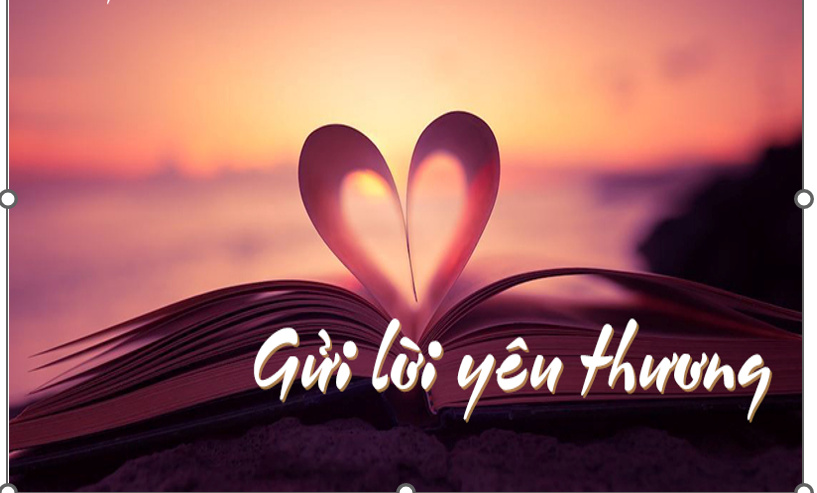 HOẠT ĐỘNG CỦA GV & HSDỰ KIẾN SẢN PHẨMBước 1: chuyển giao nhiệm vụ học tập- GV cho học sinh hát theo bài hát “ Nối vòng tay lớn”, tạo không khí sôi nổi trong lớp học, tâm lý thoải mái cho học sinh và chuẩn bị tâm thế tốt nhất cho giờ học- GV hỏi học sinh về những cảnh quan thiên nhiên được nhắc tới trong lời bài hát “ Nối vòng tay lớn”Bước 2: Thực hiện nhiệm vụ học tập- Hs cả lớp cùng hát theo lời bài hát .Bước 3: Báo cáo kết quả hoạt động và thảo luận- HS đưa ra câu trả lời về những cảnh quan thiên nhiên được nhắc tới trong bài hátBước 4: Đánh giá kết quả thực hiện nhiệm vụ- HS nhận xét đánh giá phần chia sẻ của các bạn.- Giáo viên nhận xét và dẫn dắt vào bài để giới thiệu nội dung, chủ đề tiết học.- HS tích cực tham gia hát theo lời bài hát tạo tâm thế hứng thú, thoải mái.- HS trong lớp tích cực đưa ra câu trả lờiHOẠT ĐỘNG CỦA GV & HSDỰ KIẾN SẢN PHẨMBước 1: chuyển giao nhiệm vụ học tập- Giáo viên chia lớp thành 2 đội.- Giáo viên chiếu video về những ảnh hưởng đến cảnh quan thiên nhiên.- Giáo viên yêu cầu các thành viên trong 2 đội  xem video và viết ra những hành động ảnh hưởng đến cảnh quan thiên nhiên. Đội nào gắn câu trả lời lên bảng nhanh và đúng nhất thì đội đó thắng trong trò chơi.Bước 2: Thực hiện nhiệm vụ học tập-HS trong 2 đội xem video và ghi nhanh câu trả lời vào tấm thẻ của mình.Bước 3: Báo cáo kết quả hoạt động và thảo luận-  HS từ 2 đội nhanh chóng gắn câu trả lời lên bảng- GV đi quanh lớp để theo dõi hỗ trợ HS(nếu cần)Bước 4: Đánh giá kết quả thực hiện nhiệm vụ- GV và HS cùng kiểm tra và đếm câu trả lời của 2 đội.- GV tuyên dương, khích lệ đội thắng cuộc- GV dẫn vào nội dung 1 trong SGKNội dung 1: Chia sẻ hiểu biết về bảo tồn cảnh quan thiên nhiênBước 1: chuyển giao nhiệm vụ học tập- Trước khi giao nhiệm vụ cho HS, GV giải thích để HS hiểu thế nào là bảo tồn cảnh quan thiên nhiên: “ Bảo tồn cảnh quan thiên nhiên được hiểu là những việc làm được thực hiện nhằm duy trì, bảo vệ sự đa dạng, phong phú, nguyên sơ của cảnh quan thiên nhiên.”- GV yêu cầu HS làm việc cá nhân để thực hiện nhiệm vụ:+ HS đọc các hành động được ghi trong hoạt động 1 và dựa vào những hiểu biết của bản thân để xác định những hành động nào có tác dụng duy trì, bảo vệ sự đa dạng, phong phú, nguyên sơ của cảnh quan thiên nhiênBước 2: Thực hiện nhiệm vụ học tập- HS làm việc cá nhân để thực hiện nhiệm vụ được giao. Hs đánh dấu vào những hành động có tác dụng duy trì, bảo vệ sự đa dạng, phong phú, nguyên sơ của cảnh quan thiên nhiên- HS chia sẻ kết quả làm việc cá nhân với bạn bên cạnhBước 3: Báo cáo kết quả hoạt động và thảo luận- GV gọi HS lên trìn bày kết quả làm việc của mình. -  HS đưa ra câu trả lời về những hành động có tác dụng duy trì, bảo vệ sự đa dạng, phong phú, nguyên sơ của cảnh quan thiên nhiên và nêu được những việc làm cụ thể đã thực hiện đề góp phần bảo tồn cảnh quan thiên nhiên trong nhóm.- GV lắng nghe, theo dõi hỗ trợ HS ( nếu cần)Bước 4: Đánh giá kết quả thực hiện nhiệm vụ- HS trong lớp lắng nghe câu trả lời để nhận xét và đưa ra sự đồng tình hoặc không đồng tình với ý kiến của các nhóm đã trình bài và giải thích lý do vì sao đồng tình hoặc không đồng tình.- GV “ Khảo sát những việc HS đã làm để bảo tồn cảnh quan thiên nhiên” qua phần mềm “ Plickers” (phụ lục 2)- GV tuyên dương, khích lệ những HS đã thực hiện được việc làm để góp phần bảo tồn cảnh quan thiên nhiên.Nội dung 2: Xác định những việc nên làm và không nên làm để bảo tồn cảnh quan thiên nhiênBước 1: chuyển giao nhiệm vụ học tập- Giáo viên chia lớp thành 6 nhóm và đánh số từ 1 đến 8 học sinh cho mỗi nhóm. HS trong 6 nhóm sẽ thực hiện nhiệm vụ sau:+ Xác định những việc nên làm và không nên làm nhằm bảo tồn cảnh quan thiên nhiên. Thư ký của 6 nhóm sẽ ghi lại kết quả làm việc của nhóm vào bảng hoạt động 2. + Các thành viên của mỗi nhóm chọn thông tin trao đổi của nhóm mà họ thấy hay và ý nghĩa nhất về việc nên và không nên làm để bảo tồn cảnh quan thiên nhiên.- GV yêu cầu các thành viên của mỗi nhóm thực hiện phỏng vấn chéo nhau để biết lý do tại sao bạn thấy một trong những ý kiến của đội hay và ý nghĩa Bước 2: Thực hiện nhiệm vụ học tập- HS tham gia hoạt động nhóm để hoàn thành nhiệm vụ được giao. ( thảo luận việc nên làm và không nên làm để bảo tồn cảnh quan thiên nhiên).- GV đi xung quanh các nhóm để hỗ trợ các nhóm khi cần.Bước 3: Báo cáo kết quả hoạt động và thảo luận-Sau khi các nhóm hoàn thành nhiệm vụ, GV tổ chức cho HS báo cáo kết quả thực hiện.- GV ghi tóm tắt ý kiến của HS vào poster được gắn trên bảng. ( GV nhắc các nhóm sau không nhắc lại ý kiến của các nhóm trước đã nêu và ghi bảng)Bước 4: Đánh giá kết quả thực hiện nhiệm vụ- GV đánh giá câu trả lời của các nhóm- GV và HS phân tích và đưa ra kết luận:Bảo tồn cảnh quan thiên nhiên là trách nhiệm của tất cả mọi người nhằm duy trì, bảo vệ sự đa dạng, phong phú, nguyên sơ của cảnh quan thiên nhiên. HS cần thường xuyên thực hiện những việc nên làm phù hợp với lứa tuổi HS như: + HS không xả rác bừa bãi xuống sông hồ, bãi biển, nhất là những rác thải không phân hủy được ( túi nilon, vỏ chai nhựa…).+ HS tuyên truyền và nhắc nhở mọi người cùng thực hiện: tích cực tham gia bảo vệ và chăm sóc cây, không chặt, phá rừng bừa bãi, tham gia làm tuyên truyền viên nhỏ tuổi về bảo vệ môi trường và động vật hoang dã, gương mẫu trong việc giữ gìn cảnh quan thiên nhiên xanh, sạch, đẹp-HS xem video và viết ra câu trả lời. -Hs thảo luận với các thành viên trong nhóm để đưa ra câu trả lời- HS xác định những hành động có tác dụng duy trì , bảo vệ sự đa dạng, phong phú, nguyên sơ của cảnh quan thiên nhiên.-HS tham gia khảo sát qua phần mềm Plickers của GV- HS đưa ra chia sẻ về những việc cụ thể đã làm để bảo vệ cảnh quan thiên nhiên: - HS trong nhóm cùng chia sẻ và nhận xét ý kiến các thành viên trong nhóm.-HS trong 6 nhóm thảo luận và đưa ra câu trả lời- HS trong các nhóm cùng chia sẻ và đóng góp ý kiến cho nhiệm vụ học tập.HOẠT ĐỘNG CỦA GV & HSDỰ KIẾN SẢN PHẨMBước 1: chuyển giao nhiệm vụ học tập- GV giao nhiệm vụ cho các nhóm:- Dựa vào những điều đã thu nhận được về những hành động không nên làm và hành động không nên làm để bảo vệ cảnh quan thiên nhiên, HS đại diện của 6 nhóm sẽ thực hiện một tiểu phẩm “ Bảo tồn cảnh quan thiên nhiên”.- GV giao nhiệm vụ cho các học sinh các nhóm sau khi xem xong tiểu phẩm trả lời một số câu hỏi trong phiếu học tập:+ Em có nhận xét gì về nội dung và cách thể hiện tiểu phẩm của các bạn?+ Tiểu phẩm của nhóm vừa thực hiện gửi đến chúng ta thông điệp gì?+ Em đã học hỏi được gì qua tiểu phẩm?Bước 2: Thực hiện nhiệm vụ học tập-Nhóm HS thực hiện nhiệm vụ trong tiểu phẩmBước 3: Báo cáo kết quả hoạt động và thảo luận- GV tổ chức cho HS trong lớp chia sẻ cảm xúc và những điều học hỏi được qua các tiểu phẩm- Cô giáo đưa ra nhận xét và đánh giá kết quả thực hiện.-HS đại diện các nhóm  tham gia diễn tiểu phẩm.-Hs đưa ra nhận xét sau khi xem tiểu phẩm.HOẠT ĐỘNG CỦA GV & HSDỰ KIẾN SẢN PHẨMBước 1: chuyển giao nhiệm vụ học tập- GV yêu cầu học sinh viết lời nhắn nhủ để động viên khích lệ bạn hãy làm thật tốt các việc làm trên để bảo tồn cảnh quan thiên nhiên.- GV đọc một vài lời nhắn nhủ của một số em học sinh. ( Phụ lục 3) - GV yêu cầu và hướng dẫn HS sau giờ học thực hiện những việc sau:-Tham gia các hoạt động bảo tồn cảnh quan thiên nhiên ở nơi em sống.- Tuyên truyền, vận động những người sống quanh em thực hiện những việc nên làm để bảo tồn cảnh quan thiên nhiên và không sử dụng các đồ dùng có nguồn gốc từ động vật quý hiếm.Bước 2: Thực hiện nhiệm vụ học tập-HS thực hiện theo yêu cầu của giáo viên.Bước 3: Báo cáo kết quả hoạt động - GV mời các em báo cáo về việc các em HS đã tham gia các hoạt động bảo tồn cảnh quan thiên nhiên và tuyên truyền vận động những người sống xung quanh.- HS chia sẻ video của mình trên paldet và thuyết minh trước lớp vào tiết HĐTNBước 4: Đánh giá kết quả, thực hiện nhiệm vụ học tậpGV nhận xét đánh giá kết quả thực hiện-HS viết lời nhắn nhủ cho bạn -HS gửi Clip học sinh tham gia các hoạt động bảo tồn cảnh quan thiên nhiên.